Objednací listč. 31/21/10 Předmět objednávky 	Množství	Předpokl. cena Kč 	Celkem (s DPH): 	53 452,00 Kč Popis objednávky:Termín dodání :  Bankovní spojení: ČSOB, a.s., č.ú.: 182050112/0300	IČ: 00251810	DIČ: CZ00251810Upozornění:	Na faktuře uveďte číslo naší objednávky.	Kopii objednávky vraťte s fakturou.	Schválil:	Ing. Rudolf Ulč	vedoucí odboru informatiky a provozu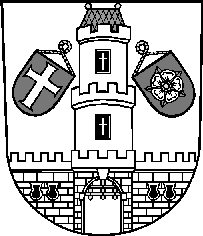 Město StrakoniceMěsto StrakoniceMěstský úřad StrakoniceOdbor informatiky a provozuVelké náměstí 2386 01 StrakoniceVyřizuje:Ing. Miroslav IněTelefon:383 700 216E-mail:miroslav.ine@mu-st.czDatum: 5. 3. 2021Dodavatel:PENTA CZ s.r.o.Kosmetická 450387 11  KatoviceIČ: 25193546 , DIČ: CZ251935463x  ML 6300FB pro dopravní aendy53 452,00